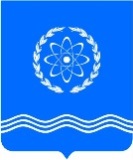 				ОБНИНСКОЕ  ГОРОДСКОЕ  СОБРАНИЕГОРОДСКОГО ОКРУГА «ГОРОД ОБНИНСК»П Р О Т О К О Л  № 47г. Обнинск 									от 27 ноября 2018 годаПредседательствующий: Викулин В.В. –   Глава городского самоуправления,							Председатель городского Собрания.Присутствовали депутаты городского Собрания:Наволокин В.В. – заместитель Председателя городского Собрания,Сошников М.А. – заместитель Председателя городского Собрания.Отсутствовали депутаты городского Собрания:Лукьяненко С.С., Нарусов М.А., Пикалов В.С., Плашкевич В.Е.Приглашены:Шапша В.В. – глава Администрации города;Ананьев Г.Е. – заместитель главы Администрации города по экономическому развитию; Башкатова К.С. – заместитель главы Администрации города по вопросам управления делами;Козлов А.П. – заместитель главы Администрации города по градостроительным вопросам; Лежнин В.В. – заместитель главы Администрации города по вопросам городского хозяйства;Попова Т.С. – заместитель главы Администрации города по социальным вопросам;Еремина А.В. – начальник Управления городского хозяйства Администрации города;Коновалова Л.И. – начальник Управления финансов Администрации города;Шаванова Т.В. – заместитель начальника Управления финансов Администрации города;Латыпова Л.В. – начальник Управления имущественных и земельных отношений Администрации города; Жарский В.А. - начальник Управления социальной защиты населения Администрации города;Лазаренко А.М. – заместитель начальника правового Управления Администрации города;Грицук О.А. – начальник отдела городского дизайна и рекламы Администрации города;Максимова Г.К. – начальник отдела тарифной политики Администрации города;Черныш Н.В. – начальник отдела экономической политики Администрации города;Артемьев Г.Ю. – председатель Контрольно-счетной палаты;Разина И.С. – заместитель председателя Контрольно-счетной палаты;Гульчак П.М. – прокурор города Обнинска.Представители средств массовой информации.ПроектПОВЕСТКА ДНЯ:О внесении изменений и дополнений  в Устав муниципального образования  «Город Обнинск», утвержденный решением Обнинского городского Собрания  от 04.07.2006 № 01-24 Гуров З.Р. – заместитель председателя комитета по законодательству и местному самоуправлениюО проекте решения Обнинского городского Собрания  «О бюджете города Обнинска на 2019 год и плановый период 2020 и 2021 годов»Ананьев Г.Е. – заместитель главы Администрации города по экономическому  развитиюКоновалова Л.И. – начальник управления финансов  Администрации города Артемьев Г.Ю. – председатель Контрольно-счетной палаты МО «Город Обнинск»Пахоменко  К.В. –  председатель комитета по бюджету, финансам и  налогамО внесении изменений в Положение «О земельном налоге в городе Обнинске», утвержденное решением городского Собрания от 18.11.2005 № 05-02»       Пахоменко  К.В. –  председатель комитета по бюджету, финансам и  налогамАнаньев Г.Е. – заместитель главы Администрации города по экономическому развитиюО внесении изменений в Прогнозный план (программу) приватизации муниципального имущества города Обнинска на 2016 - 2018 годы, утвержденный решением Обнинского городского Собрания от 27.10.2015 № 06-03Березнер Л.А. – председатель комитета по экономической политикеАнаньев Г.Е. – заместитель главы Администрации города по экономическому развитиюО внесении дополнений в  Правила благоустройства и озеленения территории муниципального образования «Город Обнинск», утвержденные решением Обнинского городского Собрания от 24.10.2017 № 02-33Анциферов Р.Г.  – председатель комитета по жилищно-коммунальным услугамЕремина А.В. – начальник управления городского хозяйства Администрации городаО внесении изменений в Положение об Администрации (исполнительно-распорядительном органе) городского округа «Город Обнинск», утвержденное решением Обнинского городского Собрания от 27.10.2009 № 08-78Гуров З.Р. – заместитель председателя комитета по законодательству и местному самоуправлениюАнаньев Г.Е. – заместитель главы Администрации города  по экономическому развитиюО внесении изменений в Положение о порядке установки и размещения памятников, мемориальных досок и памятных знаков на территории муниципального образования «Город Обнинск», утверждённого Решением Обнинского городского Собрания от 25.09.2018 № 07-45» Гуров З.Р. – заместитель председателя комитета по законодательству и местному самоуправлениюГрицук О.А. – начальник отдела городского дизайна и рекламы Администрации городаО внесении изменений в Положение о порядке установления, выплаты и перерасчета ежемесячной доплаты к страховой пенсии лицам, замещавшим муниципальные должности и муниципальные должности муниципальной службы в муниципальном образовании «Город Обнинск», утвержденное решением Обнинского городского Собрания от 26.01.2010 № 04-85» Гуров З.Р. – заместитель председателя комитета по законодательству и местному самоуправлениюБашкатова К.С. – заместитель главы Администрации города по вопросам  управления  деламиО внесении изменений в решение Обнинского городского Собрания от 26.06.2018 №  09-44 «Об изменении границ городского округа «Город Обнинск» и сельского поселения «деревня Кривское»Гуров З.Р. – заместитель председателя комитета по законодательству и местному самоуправлениюБашкатова К.С. – заместитель главы Администрации города по вопросам  управления  деламиО вручении персональных поздравлений ветеранам Великой Отечественной войны и об  установлении на 2019 год единовременной социальной выплаты гражданам в связи с юбилейными днями рожденияСветлаков В.Б. – председатель комитета по социальной политике Жарский В.А. – начальник управления социальной защиты населения Администрации городаО согласовании проекта постановления Администрации города «Об установлении размера платы за содержание жилого помещения для нанимателей жилых помещений государственного жилищного фонда, проживающих в многоквартирных домах, расположенных на территории МО «Город Обнинск»Анциферов Р.Г.  – председатель комитета по жилищно-коммунальным услугам Максивова Г.К. – начальник отдела тарифной политики главы Администрации города О направлении депутатов Обнинского городского Собрания на Всероссийский образовательно-кадровый форум «Траектория развития»Викулин В.В. – Глава городского самоуправления, Председатель городского Собрания Разное: ВИКУЛИН В.В. открыл заседание городского Собрания и поприветствовал всех присутствующих. Предложил принять повестку дня за основу. Поставил это предложение на голосование.ГОЛОСОВАЛИ: «за» - 26, «против» - 0, «воздержались» - 0.ВИКУЛИН В.В. спросил, есть ли дополнения  и предложения в повестку дня. Дополнений и предложений от депутатов не поступило. Предложил проголосовать за повестку дня в целом.ГОЛОСОВАЛИ: «за» - 26, «против» - 0, «воздержались» - 0.1.СЛУШАЛИ: ГУРОВА З.Р. по первому вопросу повестки заседания городского Собрания «О внесении изменений и дополнений  в Устав муниципального образования  «Город Обнинск», утвержденный решением Обнинского городского Собрания  от 04.07.2006 № 01-24».ГУРОВ З.Р. доложил, что в сентябре 2018 года на заседании городского Собрания приняли решение «Об опубликовании проекта решения городского Собрания «О внесении изменений и дополнений в Устав муниципального образования «Город Обнинск», утвержденный решением городского Собрания от 04.07.2006 № 01-24». Проект решения «О внесении изменений и дополнений в Устав муниципального образования «Город Обнинск» был опубликован в сентябре.Публичные слушания по данному проекту не проводились ввиду отсутствия необходимости, так как изменения в Устав города приводятся в соответствие с действующим законодательством и содержат точное воспроизведение положений Федерального закона № 131-ФЗ.После принятия указанных изменений решение будет отправлено в Минюст РФ для регистрации.Проект решения рассмотрен на совместном заседании комитета по законодательству и местному самоуправлению и комитета по социальной политике, рекомендован к принятию городским Собранием.ВИКУЛИН В.В. спросил, есть ли вопросы.Вопросы не поступили. Поставил проект решения на голосование.ГОЛОСОВАЛИ: «за» - 26, «против» - 0, «воздержались» - 0.Решение № 01-47 принято и прилагается.2.СЛУШАЛИ: АНАНЬЕВА Г.Е. по второму вопросу повестки заседания городского Собрания «О проекте решения Обнинского городского Собрания  «О бюджете города Обнинска на 2019 год и плановый период 2020 и 2021 годов».АНАНЬЕВ Г.Е. доложил, что прогноз социально-экономического развития г. Обнинска разработан на основе анализа итогов социально-экономического развития за 2017 год, оценки развития за 2018 год, перспективных планов развития предприятий и организаций города, реализации инвестиционных проектов. При формировании прогноза социально-экономического развития города до 2021 года использовались рекомендуемые министерством экономического развития Калужской области индексы-дефляторы.При подготовке прогноза были использованы данные организаций и предприятий города. Запросы были направлены в адрес 308 предприятий и организаций города. Администрацией города был получен и обработан 191 ответ.  Параметры прогноза социально-экономического развития города Обнинска согласованы министерством экономического развития Калужской области и отражены в постановлении Правительства Калужской области от 30.08.2018 № 518 «О прогнозе социально-экономического развития Калужской области на 2019 год и на плановый период 2020 и 2021 годов».Промышленное производство.По итогам 2018 года суммарный объем отгруженной промышленной продукции, работ, услуг промышленного характера составил 63,0 млрд. рублей. В сопоставимой оценке 101,2% к уровню 2017 года. В отраслевой структуре преобладают:производство готовых металлических изделий, кроме машин и оборудования с долей в общегородском объеме промышленной продукции 20,8%;производство пищевых продуктов и производство напитков с долей 12,9%;производство компьютеров, электронных и оптических изделий с долей 10,9%;производство лекарственных средств и материалов, применяемых в медицинских целях, с долей 10,0%.Рост промышленного производства обусловлен, как стабильной работой существующих предприятий промышленности, так и вводом в действие новых производств.В 2018 году:- введен в действие ООО «Санатметал СНГ» - производство имплантов для травматологии, хирургии - на территории инновационного развития «Обнинский Индустриальный Парк»;- ООО «Лассард», открывшее производство в конце 2017 года,  удваивает объемы производства в 2018 году (производство диодных лазерных систем).Вес предприятий территорий инновационного развития в общегородском объеме промышленного производства оценивается в 24% по итогам 2018 года.Прогноз на 2019 год предполагает рост производства на 5,1% в сопоставимой оценке к ожидаемому уровню 2018 года. На данный рост окажут влияние новые производства, открывшиеся в последние годы, и значительные темпы роста по предприятиям пищевой промышленности.В 2020-2021 годах индекс физического объема отгруженной промышленной продукции составит соответственно 104,9% и 104,1%. Объем промышленного производства в 2021 году достигнет 83 млрд. рублей.Строительство.Объем подрядных работ, выполненных организациями города, по итогам 2018 года оценивается в 6,3 млрд. рублей с ростом на 1,2% к уровню 2017 года. К 2021 году объем строительных работ оценивается в 7,2 млрд. рублей.Инвестиции.Вложения в основной капитал по итогам 2018 года оцениваются в 8,2 млрд. рублей с индексом физического объема 99,2% к уровню 2017 года. Активно инвестируют предприятия территорий инновационного развития (ТИР): муниципальной промышленной зоны, территории по ул. Красных Зорь, Обнинского индустриального парка. Суммарно резиденты этих территорий за 2018 год вложат в основные фонды более 1 млрд. рублей, что соответствует 13% общегородского объема инвестиций в основной капитал.Объем инвестиций на прогнозный период (2019-2021 годы) определен в объеме 24,8 млрд. рублей.В прогнозном периоде 2019-2021 гг. около 23% суммарного объема инвестиций составят собственные средства предприятий и организаций города. Бюджетные средства составят 16,5%. Прочие источники составят более 60%  инвестиций (кредиты и заемные средства, в т. ч. средства, направляемые в жилищное строительство).На 1 января 2018 года общая площадь жилых помещений, приходящаяся в среднем на 1 жителя города, составляла 26,1 кв. м.Предполагается, что по итогам 2018 года объем ввода жилья в эксплуатацию составит порядка 145,5 тыс. кв. м.В прогнозном периоде (2019-2021 годы) ввод жилья прогнозируется на уровне 379 тыс. кв. м.В городе планируется реализовать несколько проектов по строительству детских дошкольных учреждений и общеобразовательных школ. В прогнозном периоде планируется построить 3 дошкольных учреждения и 3 общеобразовательные школы.Малое предпринимательство.Динамику показателей социально-экономического развития практически в равной степени определяют как крупные и средние предприятия, так и предприятия категории «малых». В малом бизнесе функционирует 2,3 тыс. предприятий, а также сосредоточено 40% рабочих мест всех предприятий и организаций города.В 2018 году на «малые» предприятия приходится:- 45% общегородского объема выручки;- 53% инвестиций в основной капитал;- более 15% объема промышленного производства;- 89% общегородского  объема строительных работ.Малые предприятия обеспечат работой 19,3-19,5 тыс. человек (без учета индивидуальных предпринимателей) с удельным весом на уровне 2018 года - 40% от общей занятости на предприятиях и в организациях города.Население.По состоянию на 01.10.2018 численность населения города составляет 117,3 тыс. человек. За 9 месяцев 2018 года население города увеличилось на 2264 человека: - миграционный прирост составил 2374 человека,- естественная убыль составила 110 человек.Уровень официально зарегистрированной безработицы на 01.11.2018 -                                       0,28%, что составляет 165 человек.По прогнозу к концу 2021 года население города достигнет отметки 120,5 тыс. человек.На предприятиях и в организациях города в 2018 году занято 48050  человек, что на 100 человек выше уровня 2017 года.Дальнейшее увеличение занятости поднимет ее уровень до 48650 человек в 2021 году, с ростом к оценке 2018 года на 600 человек.Заработная плата.Среднемесячная номинальная заработная плата в 2018 году превысила уровень 2017 года на 9,4%, составив 41660 рублей. Реальная заработная плата составила 106,2%. Прогноз заработной платы предполагает её номинальный рост порядка 8% от года к году.  Финансовый результат деятельности организаций.Суммарный объем выручки предприятий и организаций города  от реализации товаров, продукции, работ, услуг в 2018 году составит 179,5 млрд. рублей, что на 8,8% превысит уровень 2017 года в фактических ценах.По прогнозу к 2021 году общий размер выручки от реализации предприятий и организаций составит 221,9 млрд. рублей.Отметил, что представленный прогноз носит позитивный характер. Администрацией города стимулируется развитие экономики города, создаются  новые рабочие места, что увеличивает налоговую базу.Добавил, что ситуация может измениться, но сегодня практически по всем показателям просматривается положительная тенденция.ВИКУЛИН В.В. предложил депутатам задать вопросы.Вопросов не поступило.ВИКУЛИН В.В. предоставил слово Коноваловой Л.И. – начальнику Управления финансов Администрации города.КОНОВАЛОВА Л.И. доложила, что проект решения Обнинского городского Собрания «О бюджете города Обнинска на 2019 год и плановый период 2020 и 2021 годов» подготовлен в соответствии с требованиями федерального и областного бюджетного и налогового законодательства и Положения «О бюджетном процессе в городе Обнинске».В основу формирования бюджета положены основные задачи, определенные в Указе Президента Российской Федерации от 07 мая 2018 года «О национальных целях и стратегических задачах развития Российской Федерации на период до 2024 года» – повышение качества жизни и благосостояния граждан, повышение качества и доступности здравоохранения и образования, создание современной инфраструктуры, а также в основных направлениях бюджетной и налоговой политики города Обнинска на 2019 год и плановый  период 2020 и 2021 годов.Разработка проекта бюджета города основана на прогнозе социально-экономического развития города Обнинска на 2019 год и плановый  период 2020 и 2021 годов.Общий объем доходов бюджета города на 2019 год прогнозируется в объеме 4 072  млн.  рублей, на 2020 год – 4 029 млн. рублей; на 2020 год – 4 406 млн. рублей.Бюджет города по прогнозной оценке по доходам за 2018 год будет исполнен в объеме 3 млрд. 794 млн. рублей.Объем налоговых доходов по оценке за 2018 год по сравнению с 2017 годом увеличился на 8,7%.На 2019 год объем налоговых доходов прогнозируется в объеме 1 754 млн. рублей или 7,8 % к ожидаемому исполнению за 2018 год.Неналоговые доходы на 2019 год прогнозируются со снижением на 32 млн. рублей или на 12,6% по сравнению с ожидаемой оценкой 2018 года. Снижение связано с реализацией преимущественного права выкупа арендуемых помещений субъектами малого и среднего предпринимательства и, соответственно, снижением поступлений арендной платы. Межбюджетные трансферты на 2019 год планируются в объеме 2 млрд. 096 млн. рублей.Отметила, что впервые проектом закона Калужской области «Об областном бюджете на 2019 год и на плановый период 2020 и 2021 годов» предусмотрено распределение всех субсидий и иных межбюджетных трансфертов для муниципальных образований, что обеспечит сопоставимость параметров бюджета с отчетными данными за предыдущие годы.Общий объем расходов на 2019 год планируется  в сумме  4 246 млн. рублей; на 2020 год – 4 116 млн. рублей, в том числе условно утвержденные расходы в сумме 56 млн. рублей; на 2021 год – 4 469 млн. рублей, в том числе условно утвержденные расходы в сумме 120 млн. рублей.В расходной части проекта бюджета города на 2019 и плановый период 2020 и 2021 годов предусмотрены расходы за счет средств субсидий и иных межбюджетных трансфертов из федерального и областного бюджетов, а также софинансирование субсидий за счет средств бюджета города.Исполнение бюджета за 2018 год ожидается с профицитом в объеме 2,5 млн. рублей.Дефицит бюджета города на 2019 год прогнозируется в объеме 175 млн. рублей; на 2020 год – 87 млн. рублей;  на 2021 год – 63 млн. рублей. В качестве источников погашения дефицита бюджета города планируются кредиты коммерческих банков и изменения остатков средств на счетах бюджета города.Предметом рассмотрения бюджета города в первом чтении является также верхний предел муниципального внутреннего долга по состоянию на 1 января года, следующего за очередным финансовым годом. На 1 января 2019 года верхний предел муниципального внутреннего долга прогнозируется в объеме 287 млн. рублей, в том числе по муниципальным гарантиям – 17 млн. рублей.Верхний предел муниципального долга на 1 января 2020 года составит 430 млн. рублей; на 1 января 2021 года – 502 млн. рублей; на 1 января 2022 года – 550 млн. рублей. Верхний предел долга по муниципальным гарантиям не планируется.Параметры бюджета позволят обеспечить финансирование всех расходных полномочий бюджета города: в социальной сфере, в сфере городского хозяйства и других направлениях деятельности.ВИКУЛИН В.В. предложил депутатам задать вопросы.Вопросов не поступило.ВИКУЛИН В.В. предоставил слово Артемьеву Г.Ю. – председателю Контрольно-счетной палаты МО «Город Обнинск».АРТЕМЬЕВ Г.Ю. доложил, что при подготовке Заключения Контрольно-счетная палата города Обнинска (далее - КСП) провела анализ положений, изложенных в основных направлениях бюджетной и налоговой политики Калужской области на 2019 год и на плановый период 2020 и 2021 годов, одобренных постановлением Правительства Калужской области от 03.09.2018 № 528, в основных направлениях бюджетной и налоговой политики  города Обнинска на 2019 год и плановый период 2020 и 2021 годов, а также данных прогноза социально - экономического развития города на 2019 год и плановый период 2020 и 2021 годов. В Заключении также проанализированы показатели Стратегии социально-экономического развития муниципального образования городского округа «Город Обнинск» как наукограда Российской Федерации на 2017 - 2025 годы.Прогноз социально-экономического развития (далее -  Прогноз СЭР) подготовлен в соответствии с Порядком разработки прогноза социально-экономического развития города Обнинск. Представленный Прогноз СЭР города Обнинска разработан на основе одного варианта сценарного развития. КСП отмечает, что прогнозы социально-экономического развития Российской Федерации и Калужской области ежегодно разрабатываются на вариативной основе, в то время, при разработке прогноза города Обнинска используется только один сценарий развития.Вместе с тем, Законом о стратегическом планировании установлено, что организация и функционирование системы стратегического планирования основывается, в том числе, на принципе единства и целостности, который означает единство принципов и методологии организации и функционирования системы стратегического планирования, единство порядка осуществления стратегического планирования и формирования отчетности о реализации документов стратегического планирования. Кроме того, долгосрочные цели и задачи социально-экономического развития муниципальных образований должны быть согласованы с приоритетами и целями социально-экономического развития Российской Федерации и субъектов Российской Федерации. Таким образом, по мнению КСП, прогноз муниципального образования целесообразно разрабатывать, учитывая установленный Законом о стратегическом планировании принцип единства и целостности, на вариативной основе по аналогии с Российской Федерацией и субъектом Российской Федерации.КСП обращает внимание, что в соответствии с п. 6.1 ст. 17 Федерального закона от 06.10.2003 № 131-ФЗ «Об общих принципах организации местного самоуправления в Российской Федерации» и ст. 8 Градостроительного кодекса Российской Федерации в 
г. Обнинске приняты три программы комплексного развития, не нашедшие своего отражения в Прогнозе СЭР:- Программа комплексного развития социальной инфраструктуры муниципального образования «Город Обнинск» на 2017 - 2030 годы, утвержденная постановлением Администрации г. Обнинска от 22.11.2017 № 1860-п; - Программа комплексного развития систем коммунальной инфраструктуры муниципального образования «Город Обнинск» на 2017 - 2030 годы, утвержденная постановлением Администрации г. Обнинска от 22.11.2017 № 1862-п;- Программа комплексного развития транспортной инфраструктуры муниципального образования «Город Обнинск» на 2017 - 2030 годы, утвержденная постановлением Администрации г. Обнинска от 22.11.2017 № 1861-п.Проект решения Обнинского городского Собрания «О бюджете города Обнинска 
на 2019 год и плановый период 2020 и 2021 годов» (далее - Проект решения, Проект бюджета) внесен Администрацией города Обнинска на рассмотрение Обнинского городского Собрания в сроки, установленные Положением о бюджетном процессе.При формировании Проекта решения выдержаны требования норм БК РФ относительно предельного размера резервного фонда Администрации города Обнинска, размера дефицита бюджета, предельного объема муниципального долга и предельного объема расходов на его обслуживание.Распределение бюджетных ассигнований на 2019-2021 годы по соответствующим кодам классификации расходов бюджетов осуществлялось на основании требований приказа Минфина России от 01.07.2013 № 65н (в редакции приказа Минфина России от 20.09.2018 
№ 198н). Состав представленных одновременно с Проектом бюджета документов и материалов соответствует ст. 184.2 БК РФ, ст. 5 Положения о бюджетном процессе.По состоянию на 01.10.2018 задолженность по налоговым доходам составила 86 025,0 тыс. рублей и уменьшилась на 42 055,0 тыс. рублей, или на 32,8%, относительно задолженности по состоянию на 01.01.2018. Наибольшее снижение задолженности сложилось по земельному налогу.Просроченная задолженность в бюджет города по основным неналоговым доходам за 9 месяцев 2018 года снизилась на 8,3% и по состоянию на 01.10.2018 составила 103 772,6 тыс. рублей.Отметил, что объемы межбюджетных трансфертов, приведенные в Приложениях № 10, № 11 к Проекту решения, соответствуют объемам, установленным  в Приложении № 18 «Распределение межбюджетных трансфертов бюджетам муниципальных образований Калужской области на 2019 год и на плановый период 2020 и 2021 годов» к проекту Закона Калужской области «Об областном бюджете на 2019 год и плановый период 2020 и 2021 годов». 	Обратил внимание, что в период подготовки настоящего заключения, на официальном портале органов власти Калужской было размещено «Уточненное приложение № 18  «Распределение межбюджетных трансфертов бюджетам муниципальных образований Калужской области на 2019 год и на плановый период 2020 и 2021 годов» к проекту закона «Об областном бюджете на 2019 год и на плановый период 2020 и 2021 годов», согласно которому межбюджетные трансферты, получаемые из федерального и областного бюджетов в 2019, 2020 и 2021 годах, будут уменьшены на 154,9 млн. рублей, 207,7 млн. рублей и на 113,8 млн. рублей соответственно, что приведет к изменению доходной и расходной части бюджета города на 2019 год и плановый период 2020 и 2021 годов.КСП предлагает при рассмотрении и принятии Проекта решения учесть замечания и предложения, содержащиеся в настоящем Заключении.ВИКУЛИН В.В. предоставил слово Пахоменко К.В. – председателю комитета по бюджету, финансам и налогам.ПАХОМЕНКО К.В. доложил, что проект решения «О бюджете города Обнинска на 2019 год и плановый период 2020 и 2021 годов» поступил в городское Собрание в сроки, установленные Положением «О бюджетном процессе в городе Обнинске». Проект бюджета рассмотрен профильными комитетами городского Собрания. 22 ноября 2018 года были проведены публичные слушания по данному вопросу.Комитет по бюджету, финансам и налогам подготовил заключение на проект решения «О бюджете города Обнинска на 2019 год и плановый период 2020 и 2021 годов», где предлагается данный проект решения одобрить и направить на рассмотрение в первом чтении в Обнинское городское Собрание.ВИКУЛИН В.В. спросил, есть ли вопросы.Вопросов не поступило. Поставил проект решения на голосование.ГОЛОСОВАЛИ: «за» - 26, «против» - 0, «воздержались» - 0.Решение № 02-47 принято и прилагается.3.СЛУШАЛИ: ПАХОМЕНКО К.В. по третьему вопросу повестки заседания городского Собрания «О внесении изменений в Положение «О земельном налоге в городе Обнинске», утвержденное решением городского Собрания от 18.11.2005 № 05-02».ПАХОМЕНКО К.В. доложил, что в Калужской области произведена кадастровая переоценка земельных участков, и с 1 января 2019 года кадастровая стоимость земельных участков будет применяться для расчета земельного налога.Отметил, что кадастровая стоимость земли сократилась, и бюджет города не дополучит в виде налога порядка 26 млн. рублей.Также изменены налоговые ставки, что отражено в данном проекте решения.Проект решения был проработан на совместном заседании комитета по бюджету, финансам и налогам и комитета по экономической политике, в нем также учтены все замечания депутатов и Контрольно-счетной палаты.ВИКУЛИН В.В. спросил, есть ли вопросы. Вопросов не поступило. Поставил проект решения на голосование.ГОЛОСОВАЛИ: «за» - 26, «против» - 0, «воздержались» - 0.Решение № 03-47 принято и прилагается.ВИКУЛИН В.В. предоставил слово главе Администрации города В.В. Шапше и попросил прокомментировать принятое решение.ШАПША В.В. сообщил, что одна из самых острых проблем КБ № 8 – это отсутствие достаточного количества бригад скорой помощи. Данную проблему должно решать ФМБА России, но город тоже не остается в стороне. В проекте бюджета предусмотрены более 35 млн. рублей на различные льготы и доплаты сотрудникам КБ № 8. Также в Администрацию города обратился руководитель КБ № 8 с просьбой предоставить льготу по земельному налогу, но принятым данным решением такая льгота не предоставлена КБ № 8. Владислав Валерьевич предложил вернуться к данному  вопросу на следующем заседании и обсудить возможность предоставить льготу на земельный налог для КБ № 8.ВИКУЛИН В.В. добавил, что незадолго до начала заседания получил письмо от депутата Государственной Думы Г.И. Скляра с просьбой разобраться в вопросе о предоставлении льгот по земельному налогу КБ № 8.4.СЛУШАЛИ: БЕРЕЗНЕРА Л.А. по четвертому вопросу повестки заседания городского Собрания «О внесении изменений в  Порядок проведения приватизации муниципального имущества города Обнинска, утвержденный решением Обнинского городского Собрания от 19.02.2004 № 03-18».БЕРЕЗНЕР Л.А. доложил, что предлагается внесение изменений в виде исключения из Прогнозного плана (программы) приватизации муниципального имущества города Обнинска на 2016-2018 годы объекта по адресу: Калужская область, г. Обнинск, ул. Красных Зорь, д. 3.По данному объекту было объявлено 4 аукциона и все они не состоялись. Администрация города предложила передать данное помещение в оперативное управление МБУ «Городской клуб Ветеранов».Данный вопрос рассмотрен на совместном заседании комитета по экономической политике и комитета по бюджету, финансам и налогам и рекомендован к принятию.  ВИКУЛИН В.В. спросил, есть ли вопросы.Вопросы не поступили. Поставил проект решения на голосование.ГОЛОСОВАЛИ: «за» - 26, «против» - 0, «воздержались» - 0.Решение № 04-47 принято и прилагается.5.СЛУШАЛИ: АНЦИФЕРОВА Р.Г. по пятому вопросу повестки заседания городского Собрания «О дополнении в Правила благоустройства и озеленения территории муниципального образования «Город Обнинск», утвержденные решением Обнинского городского Собрания от 24.10.2017 № 02-33».АНЦИФЕРОВ Р.Г.  доложил, что в соответствии с Градостроительным кодексом Российской Федерации определено, что лицо, ответственное за эксплуатацию зданий, строений, сооружений обязано принимать участие, в том числе и финансовое, в содержании прилегающих территорий в случаях и порядке, которые определяются Правилами благоустройства на территории муниципального образования. Федеральным законом № 131-ФЗ определено, что границы прилегающих территорий определяются в соответствии с порядком, установленным субъектом Российской Федерации. В соответствии с выше изложенным были внесены изменения в Правила благоустройства, которыми был определен порядок участия собственников и иных законных владельцев зданий, помещений в них, строений и сооружений, земельных участков в благоустройстве прилегающих территорий. Также определено, что подготовку проектов схем границ прилегающих территорий осуществляет Администрация города Обнинска, и утверждает схемы границ прилегающих территорий Обнинское городское Собрание. В связи с чем, Администрацией города были разработаны схемы границ прилегающих территорий. По данному проекту решения были назначены и проведены общественные обсуждения.Добавил, что в проекте решения имеется минимальный перечень видов работ, их периодичности и (или) объема, выполняемых собственником и (или) иным законным владельцем (лицом, ответственным за эксплуатацию здания, строения, сооружения) в целях участия, в том числе, финансового, в содержании прилегающей территории. Остальные 38 приложений – это сами схемы границ прилегающих территорий с описанием. Все схемы подготовлены в соответствии с Правилами благоустройства. Предлагается утвердить эти схемы на 3 года.Данный проект решения рассмотрен на заседании комитета по жилищно-коммунальным услугам и на заседании комитета по экономической политике, оба комитета рекомендуют принять представленный проект решения.ВИКУЛИН В.В. спросил, есть ли вопросы.Вопросов не поступило. Поставил проект решения на голосование.ГОЛОСОВАЛИ: «за» - 26, «против» - 0, «воздержались» - 0.Решение № 05-47 принято и прилагается.6. СЛУШАЛИ: ГУРОВА З.Р. по шестому вопросу повестки заседания городского Собрания «О внесении изменений в Положение об Администрации (исполнительно-распорядительном органе) городского округа «Город Обнинск», утвержденное решением Обнинского городского Собрания от 27.10.2009 № 08-78».ГУРОВ З.Р.  доложил, что на основании изданного Указа Президента Российской Федерации от 21.12.2017 № 618 «Об основных направлениях государственной политики по развитию конкуренции» было издано распоряжение Правительства Российской Федерации от 18.10.2018 № 2258-р, которое предусматривает, что во всех органах исполнительной власти должна быть создана и организована система внутреннего обеспечения соответствия требованиям  антимонопольного законодательства. В связи с этим, Обнинское городское Собрание уполномочивает Администрацию города заниматься этими вопросами и создавать внутри себя такую систему.Данный вопрос рассмотрен на совместном заседании комитета по законодательству и местному самоуправлению и комитета по социальной политике и рекомендован к принятию.ВИКУЛИН В.В. спросил, есть ли вопросы.Вопросов не поступило. Поставил проект решения на голосование.ГОЛОСОВАЛИ: «за» - 26, «против» - 0, «воздержались» - 0.Решение № 06-46 принято и прилагается.7. СЛУШАЛИ: ГУРОВА З.Р. по седьмому вопросу повестки заседания городского Собрания «О внесении изменений в Положение о порядке установки и размещения памятников, мемориальных досок и памятных знаков на территории муниципального образования «Город Обнинск», утверждённого Решением Обнинского городского Собрания от 25.09.2018 № 07-45».ГУРОВ З.Р.  доложил, что необходимость внесения изменений обусловлена тем, что указанным нормативным актом не установлены сроки реализации проектов памятников, мемориальных досок или памятных знаков. Предлагается внести изменения в  Положение о порядке установки и размещения памятников, мемориальных досок и памятных знаков на территории муниципального образования «Город Обнинск», утвержденного решением Обнинского городского Собрания от 25.09.2018 № 07-45, и установить срок на реализацию проектов памятников, мемориальных досок или памятных знаков 3 (три) года.Данный проект решения рассмотрен на совместном заседании комитета по законодательству и местному самоуправлению и комитета по социальной политике и рекомендован к принятию городским Собранием.ВИКУЛИН В.В. спросил, есть ли вопросы.Вопросов не поступило. Поставил проект решения на голосование.ГОЛОСОВАЛИ: «за» - 26, «против» - 0, «воздержались» - 0.Решение № 07-47 принято и прилагается.8. СЛУШАЛИ: ГУРОВА З.Р. по восьмому вопросу повестки заседания городского Собрания «О внесении изменений в Положение о порядке установления, выплаты и перерасчета ежемесячной доплаты к страховой пенсии лицам, замещавшим муниципальные должности и муниципальные должности муниципальной службы в муниципальном образовании «Город Обнинск», утвержденное решением Обнинского городского Собрания от 26.01.2010 № 04-85».ГУРОВ З.Р.  доложил, что проект решения подготовлен в связи с принятием Федерального закона от 03.10.2018 № 350-ФЗ «О внесении изменений в отдельные законодательные акты Российской Федерации по вопросам назначения и выплаты пенсий», который повысил пенсионный возраст, по достижении которого назначается страховая пенсия по старости.В целях устранения противоречия действующему законодательству, предлагается заменить слова «достигшие возраста, дающего право на получение страховой пенсии по старости (55 лет для женщин и 60 лет для мужчин)» словами «достигшие возраста, установленного Приложением 5 к Федеральному закону «О страховых пенсиях» (в редакции Федерального закона «О внесении изменений в отдельные законодательные акты Российской Федерации по вопросам назначения и выплаты пенсий»)».Данный проект решения рассмотрен на совместном заседании комитета по законодательству и местному самоуправлению и комитета по социальной политике и рекомендован к принятию городским Собранием.ВИКУЛИН В.В. спросил, есть ли вопросы.Вопросы не поступили. Поставил проект решения на голосование.ГОЛОСОВАЛИ: «за» - 26, «против» - 0, «воздержались» - 0.Решение № 08-47 принято и прилагается.9. СЛУШАЛИ: ГУРОВА З.Р. по девятому вопросу повестки заседания городского Собрания «О внесении изменений в решение Обнинского городского Собрания от 26.06.2018 №  09-44 «Об изменении границ городского округа «Город Обнинск» и сельского поселения «деревня Кривское».ГУРОВ З.Р. доложил, что в июне 2018 года было принято решение «Об изменении границ городского округа «Город Обнинск» и сельского поселения «деревня Кривское». В октябре состоялось совместно совещание трех глав Администраций, где принято решение о замене одного участка земли на другой при утверждении новых границ г. Обнинска. Настоящим проектом решения утверждается новая территория г. Обнинска.Данный проект решения рассмотрен на совместном заседании комитета по законодательству и местному самоуправлению и комитета по социальной политике и рекомендован к принятию городским Собранием.ВИКУЛИН В.В. предоставил слово главе Администрации города В.В. Шапше.ШАПША В.В. прокомментировал, что 22 ноября состоялось заседание в Законодательном Собрании Калужской области, где рассматривалась законодательная инициатива по внесению изменений в Закон Калужской области от 30.09.2010 № 51-ОЗ и Закон Калужской области от 28.12.2004 № 7-ОЗ о расширении границ города Обнинска.Первый этап расширения границ за счет территорий сельского поселения «Совхоз Боровский» длится с ноября 2008 года.На данный момент прошли переговоры с Администрацией сельского поселения «деревня Кривское», и запущен второй этап расширения границ города.ВИКУЛИН В.В. спросил, есть ли вопросы.СЕРГЕЕВА Л.А. поинтересовалась, под какие цели присоединяют новые территории?ШАПША В.В. ответил, что присоединяемые земли предназначаются под размещение предприятий, жилищное и дорожное строительство.ВИКУЛИН В.В. поставил проект решения на голосование.ГОЛОСОВАЛИ: «за» - 26, «против» - 0, «воздержались» - 0.Решение № 09-47 принято и прилагается.10. СЛУШАЛИ: СВЕТЛАКОВА В.Б. по десятому вопросу повестки заседания городского Собрания «О вручении персональных поздравлений ветеранам Великой Отечественной войны и об  установлении на 2019 год единовременной социальной выплаты гражданам в связи с юбилейными днями рождения».СВЕТЛАКОВ В.Б.  доложил, что в 2017 году было принято аналогичное решение «О вручении персональных поздравлений ветеранам Великой Отечественной войны и об  установлении на 2018 год единовременной социальной выплаты гражданам в связи с юбилейными днями рождения» сроком на один год. В данный момент предлагается принять решение «О вручении персональных поздравлений ветеранам Великой Отечественной войны и об  установлении на 2019 год единовременной социальной выплаты гражданам в связи с юбилейными днями рождения», в котором поручается Управлению социальной защиты населения организовать вручение персональных поздравлений Президента РФ ветеранам ВОВ, постоянно проживающим в городе, уведомлять Главу городского самоуправления и главу Администрации о поздравлениях, согласовывать участие представительных органов в поздравительных мероприятиях. Добавил, что денежные средства в сумме 1 млн. рублей на поздравления ветеранов и юбиляров в 2019 году в бюджет города заложены.По предварительным прогнозам в 2019 году будет 213 поздравлений.Проект решения рассмотрен на совместном заседании комитета по социальной политике и комитета по законодательству и местному самоуправлению и рекомендован к принятию городским Собранием.ВИКУЛИН В.В. предложил депутатам задать вопросы.СЕРГЕЕВА Л.А. спросила, сколько ветеранов Великой Отечественной войны проживает в городе Обнинске?ЖАРСКИЙ В.А. ответил, что на сегодняшний день в городе Обнинске проживает 105 ветеранов.ВИКУЛИН В.В. поставил проект решения на голосование.ГОЛОСОВАЛИ: «за» - 26, «против» - 0, «воздержались» - 0.Решение № 10-47 принято и прилагается.11. СЛУШАЛИ: АНЦИФЕРОВА Р.Г. по одиннадцатому вопросу повестки заседания городского Собрания «О согласовании проекта постановления Администрации города «Об установлении размера платы за содержание жилого помещения для нанимателей жилых помещений государственного жилищного фонда, проживающих в многоквартирных домах, расположенных на территории МО «Город Обнинск».АНЦИФЕРОВ Р.Г.  доложил, что согласование  проекта постановления Администрации города «Об установлении размера платы за содержание жилого помещения для нанимателей жилых помещений государственного жилищного фонда, проживающих в многоквартирных домах, расположенных на территории МО «Город Обнинск» является ежегодным. В данном постановлении указано 4 адреса многоквартирных жилых домов: ул. Курчатова, д.47/1; ул. Курчатова, д.47/2; ул. Победы, д.15; ул. Победы, д.31.Добавил, что ранее постановлением Администрации города были установлены тарифы и указано, что при включении в состав платы за содержание жилого помещения расходов на оплату: холодной воды, горячей воды, потребленной электроэнергии при содержании общего имущества в многоквартирных домах, наниматели жилых помещений государственного жилищного фонда МО «Город Обнинск» оплачивают указанные в настоящем пункте расходы в соответствии с законодательством РФ.Данный проект решения рассмотрен на заседании комитета по жилищно-коммунальным услугам и рекомендован к принятию городским Собранием.ВИКУЛИН В.В. спросил, есть ли вопросы.Вопросы не поступили. Поставил проект решения на голосование.ГОЛОСОВАЛИ: «за» - 26, «против» - 0, «воздержались» - 0.Решение № 11-47 принято и прилагается.12. СЛУШАЛИ: ВИКУЛИНА В.В. по двенадцатому вопросу повестки заседания городского Собрания «О направлении депутатов Обнинского городского Собрания на Всероссийский образовательно-кадровый форум «Траектория развития».ВИКУЛИН В.В.  доложил, что с 08.11.2018 по 10.11.2018 в городе Москве состоялся образовательно-кадровый форум «Траектория развития», в котором приняли участие депутаты Обнинского городского Собрания, поэтому сейчас необходимо согласовать их участие, так как обучение оплачивается за счет сметы городского Собрания. ВИКУЛИН В.В. спросил, есть ли вопросы.Вопросы не поступили. Поставил проект решения на голосование.ГОЛОСОВАЛИ: «за» - 26, «против» - 0, «воздержались» - 0.Решение № 12-47 принято и прилагается.ВИКУЛИН В.В. объявил о закрытии заседания.Глава городского самоуправления,Председателя городского Собрания 					В.В. Викулин2 – в дело1 – прокуратура1 – Администрация городаАнциферов Р.Г.Березнер Л.А.Галкин И.А.Гуров З.Р.Журавлев М.В.Заеленков Д.Н.Зыков А.А.Корнилова Е.И.Косинская А.Б.Краско С.П.Наруков В.В.Пахоменко К.В.Петров В.А.Самбуров Д.А.Светлаков В.Б.Сергеева Л.А.Силуянов А.Ю.Скиртач Т.В.Сухарев А.Е.Фрай Ю.В.Халецкий Е.В.Хоменко М.А.Шатухин А.Е.